Objednací listč. 248/22/7 Předmět objednávky 	Množství	Předpokl. cena Kč 	Celkem (s DPH): 	55 660,00 Kč Popis objednávky:Termín dodání:  Bankovní spojení: ČSOB, a.s., č.ú.: 182050112/0300	IČ: 00251810	DIČ: CZ00251810Upozornění:	Na faktuře uveďte číslo naší objednávky.	Kopii objednávky vraťte s fakturou.	Schválil:	Ing. Jana Narovcová	vedoucí odboru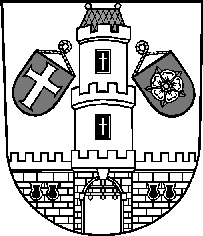 Město StrakoniceMěsto StrakoniceMěstský úřad StrakoniceOdbor majetkovýVelké náměstí 2386 01 StrakoniceVyřizuje:Dušan KučeraTelefon:383700324E-mail:dusan.kucera@mu-st.czDatum: 25. 11. 2022Dodavatel:Urbánek JiříVelké náměstí 54386 01  StrakoniceIČ: 73552771 , DIČ: CZ6006130031Technický dozor  ,,ZS Strakonice - vybudování zakrytí venkovních schodišť“55 660,00